	     PREFEITURA MUNICIPAL DE RIO DOS CEDROS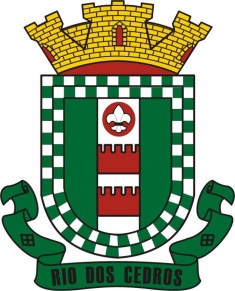 CEP: 89.121-000 - Rua Nereu Ramos, 205 , CentroCNPJ: 83.102.806/0001-18 - Telefone: (47) 3386-1050 Email: diretoriadeesportes@riodoscedros.sc.gov.brRio dos Cedros, 15 de Julho de 2019ATO ADMINISTRATIVO 001/19À EQUIPE PUMA:Cumprimentando Cordialmente a todos os atletas do 20º Campeonato Municipal de Futebol Suíço 2019, o Conselho de Julgamento Resolve:Art. 18° - Qualquer fato que infrinja o regulamento, será analisado e julgado pelo CJ, podendo a equipe, atleta ou dirigente ser punido e suspenso pelo período que este julgar necessário (de todas atividades, da Diretoria de Esportes). Obs: para todo o WxO o Placar da partida será de 10 x 0 cabe a analise e julgamento dos fatos pelo CJ.O atleta LUCAS DA SILVA (2.892.246-7) recebeu cartão vermelho e, relata-se em súmula:“Ao término do jogo, sr. Lucas da Silva (nº 01 da Equipe Puma) chamou-me de ladrão. Ato contínuo: Após ter trocado de roupa, veio me ameaçando que “nós nos encontramos por aí”.- Neste caso o jogador da equipe do PUMA LUCAS DA SILVA, está suspenso pelo prazo de 03 jogos do 20º Campeonato Municipal de Futebol Suíço 2019.     ----------------------------------------                     ---------------------------------------    Marco Mauricio Krueger Trindade                    Dr. Ricardo Xavier de Araújo        Conselho de Julgamento                                  Conselho de Julgamento                                   --------------------------------------------                                                 Antonio Valcir Bertelli                                            Diretor de Esportes 